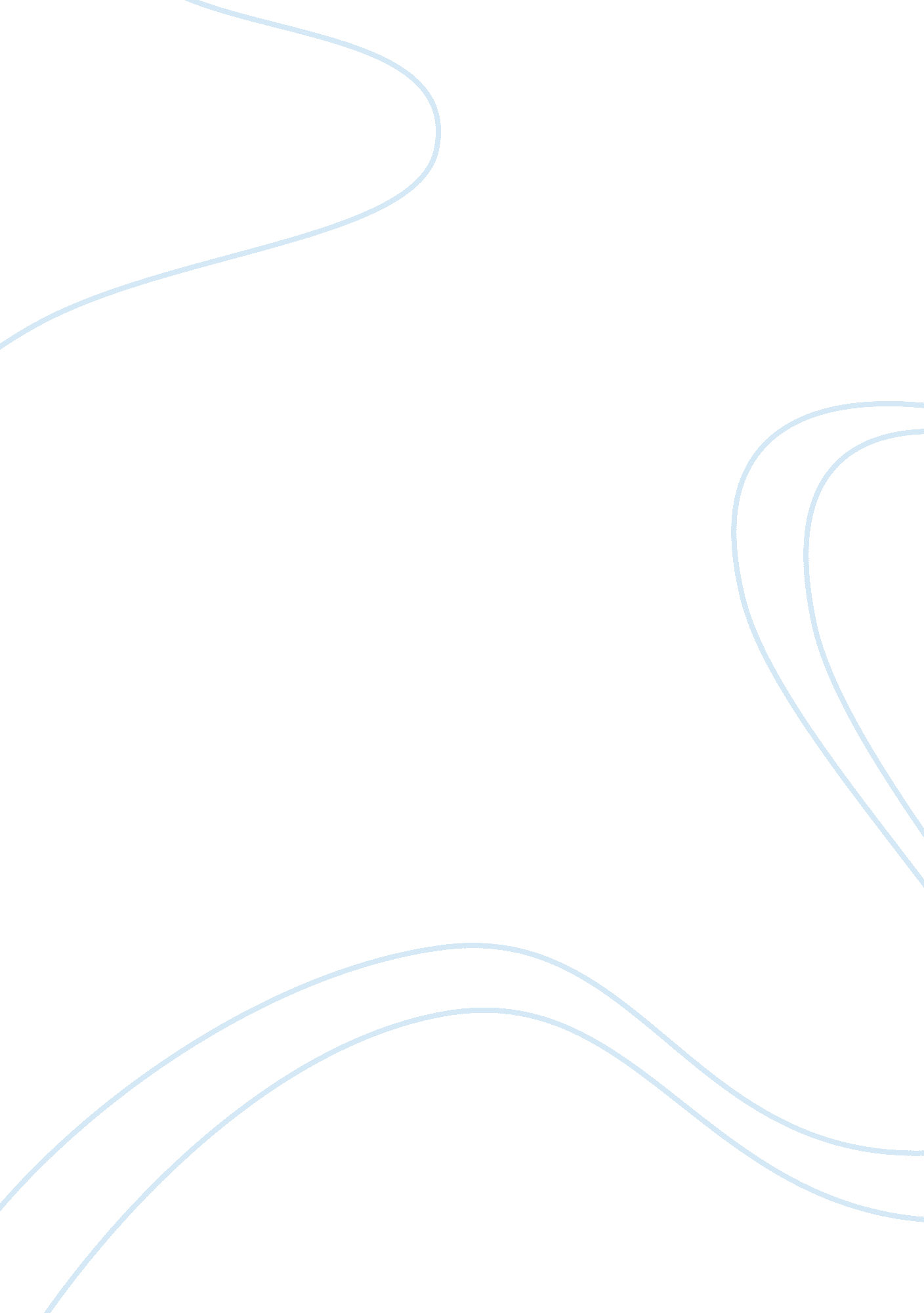 Fundamentals of fire fighter skills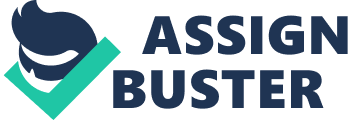 What are the unique dangers in wildland fire fighting? 
Wildland fire is the opposite of a structure fire because it happens outside in the wild without habitat. Fighting these types of fires is also dangerous because of weather conditions such as wind which changes the direction of the fire. It is also hard to predict which area will burn next as the fire changes every time. These fires take long to be controlled leading to burnout by the firefighters and hence laxity which is dangerous when it comes to fires. Due to the uncontrollability of the fire, prevention efforts are more crucial than the actual fire fighting. The firefighters have to enact measures to prevent the fire from spreading to a wide area and control it in one place to make it easy to fight which involves starting other small fires (NFPA 602). 